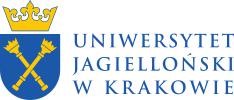 Tytuł kursuKarta opisu przedmiotuInformacje podstawoweInformacje podstawoweInformacje podstawoweInformacje podstawoweInformacje podstawoweInformacje podstawoweKierunek studiówŚcieżkaJednostka organizacyjnaPoziom kształceniaForma studiówstudia stacjonarneProfil studiówogólnoakademickiObligatoryjnośćfakultatywnyKierunek studiówŚcieżkaJednostka organizacyjnaPoziom kształceniaForma studiówstudia stacjonarneProfil studiówogólnoakademickiObligatoryjnośćfakultatywnyKierunek studiówŚcieżkaJednostka organizacyjnaPoziom kształceniaForma studiówstudia stacjonarneProfil studiówogólnoakademickiObligatoryjnośćfakultatywnyCykl kształceniaKod przedmiotuJęzyki wykładoweDyscyplinynauki biologiczneKlasyfikacja ISCED0511BiologiaKod USOSCykl kształceniaKod przedmiotuJęzyki wykładoweDyscyplinynauki biologiczneKlasyfikacja ISCED0511BiologiaKod USOSCykl kształceniaKod przedmiotuJęzyki wykładoweDyscyplinynauki biologiczneKlasyfikacja ISCED0511BiologiaKod USOSKoordynator przedmiotuKoordynator przedmiotuProwadzący zajęciaProwadzący zajęciaOkresySemestr 1 lub 2OkresySemestr 1 lub 2Forma weryfikacji uzyskanych efektów uczenia sięzaliczenie/egzamin/Sposób realizacji i godziny zajęć.wykład – liczba godzin, ćwiczenia – liczba godzinForma weryfikacji uzyskanych efektów uczenia sięzaliczenie/egzamin/Sposób realizacji i godziny zajęć.wykład – liczba godzin, ćwiczenia – liczba godzinForma weryfikacji uzyskanych efektów uczenia sięzaliczenie/egzamin/Sposób realizacji i godziny zajęć.wykład – liczba godzin, ćwiczenia – liczba godzinLiczba punktów ECTSCele kształcenia dla przedmiotuCele kształcenia dla przedmiotuCele kształcenia dla przedmiotuCele kształcenia dla przedmiotuCele kształcenia dla przedmiotuCele kształcenia dla przedmiotuC1Efekty uczenia się dla przedmiotuEfekty uczenia się dla przedmiotuEfekty uczenia się dla przedmiotuEfekty uczenia się dla przedmiotuEfekty uczenia się dla przedmiotuEfekty uczenia się dla przedmiotuKodEfekty w zakresieEfekty w zakresieKierunkowe efekty uczenia sięMetody weryfikacjiMetody weryfikacjiWiedzy – Student zna i rozumie:Wiedzy – Student zna i rozumie:Wiedzy – Student zna i rozumie:Wiedzy – Student zna i rozumie:Wiedzy – Student zna i rozumie:Wiedzy – Student zna i rozumie:W1W2Umiejętności – Student potrafi:Umiejętności – Student potrafi:Umiejętności – Student potrafi:Umiejętności – Student potrafi:Umiejętności – Student potrafi:Umiejętności – Student potrafi:U1U2U3U4Kompetencji społecznych – Student jest gotów do:Kompetencji społecznych – Student jest gotów do:Kompetencji społecznych – Student jest gotów do:Kompetencji społecznych – Student jest gotów do:Kompetencji społecznych – Student jest gotów do:Kompetencji społecznych – Student jest gotów do:K1K2Bilans punktów ECTSBilans punktów ECTSBilans punktów ECTSBilans punktów ECTSBilans punktów ECTSBilans punktów ECTSForma aktywności studentaForma aktywności studentaForma aktywności studentaŚrednia liczba godzin* przeznaczonychna zrealizowane rodzaje zajęćŚrednia liczba godzin* przeznaczonychna zrealizowane rodzaje zajęćŚrednia liczba godzin* przeznaczonychna zrealizowane rodzaje zajęćŁączny nakład pracy studentaŁączny nakład pracy studentaŁączny nakład pracy studentaLiczba godzinECTSECTSLiczba godzin kontaktowychLiczba godzin kontaktowychLiczba godzin kontaktowychLiczba godzinECTSECTS* godzina (lekcyjna) oznacza 45 minut* godzina (lekcyjna) oznacza 45 minut* godzina (lekcyjna) oznacza 45 minut* godzina (lekcyjna) oznacza 45 minut* godzina (lekcyjna) oznacza 45 minut* godzina (lekcyjna) oznacza 45 minutTreści programoweTreści programoweTreści programoweTreści programoweTreści programoweTreści programoweLp.Treści programoweTreści programoweTreści programoweEfekty uczenia się dla przedmiotuEfekty uczenia się dla przedmiotu1.W1 W2W1 W22. W2U1U2U3K1W2U1U2U3K13W1U4K1W1U4K1Informacje rozszerzoneInformacje rozszerzoneInformacje rozszerzoneInformacje rozszerzoneInformacje rozszerzoneInformacje rozszerzoneMetody nauczania: wykład z prezentacją multimedialną, ćwiczenia przedmiotowe, konwersacje, dyskusja, konsultacjeMetody nauczania: wykład z prezentacją multimedialną, ćwiczenia przedmiotowe, konwersacje, dyskusja, konsultacjeMetody nauczania: wykład z prezentacją multimedialną, ćwiczenia przedmiotowe, konwersacje, dyskusja, konsultacjeMetody nauczania: wykład z prezentacją multimedialną, ćwiczenia przedmiotowe, konwersacje, dyskusja, konsultacjeMetody nauczania: wykład z prezentacją multimedialną, ćwiczenia przedmiotowe, konwersacje, dyskusja, konsultacjeMetody nauczania: wykład z prezentacją multimedialną, ćwiczenia przedmiotowe, konwersacje, dyskusja, konsultacjeRodzaj zajęćRodzaj zajęćFormy zaliczeniaFormy zaliczeniaWarunki zaliczenia przedmiotuWarunki zaliczenia przedmiotuWykład Wykład Ćwiczenia Ćwiczenia Wymagania wstępne i dodatkoweWymagania wstępne i dodatkoweWymagania wstępne i dodatkoweWymagania wstępne i dodatkoweWymagania wstępne i dodatkoweWymagania wstępne i dodatkoweLiteraturaLiteraturaLiteraturaLiteraturaLiteraturaLiteraturaObowiązkowaObowiązkowaObowiązkowaObowiązkowaObowiązkowaObowiązkowaDodatkowaDodatkowaDodatkowaDodatkowaDodatkowaDodatkowa